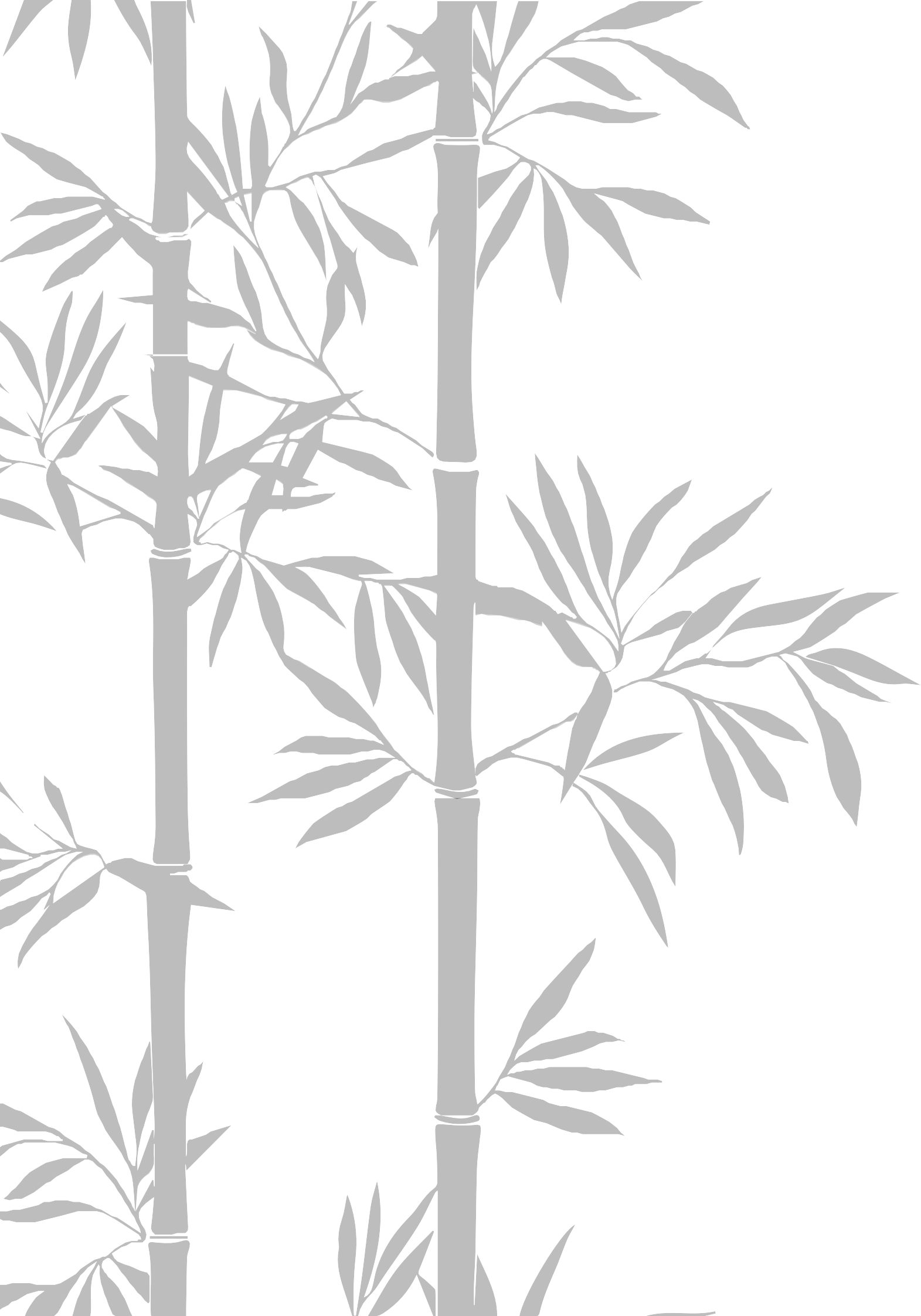 EKSOTISK LunSjServeres til kl 17(ikke søndager og helligdager)L1. Stekt ris m/kylling, egg og grønnsaker ...................155,- (E)L2.   Frityrstekt kylling i sur-søt chili saus.....................155,-. (E,G)L3.  Biff chop suey............................................................155,- (E.G)L4. Frityrstekt svin i sur-søt saus...................................155,-(G)L5. Kylling i karrisaus......................................................155.-L6. Stekt nudler m/biff & grønnsaker.............................155,-(G)L7. Vårruller (2stk)m/ris og saus....................................155,-(G)L8. Kylling spidd i peanøtter satay saus........................170,-(N)L9. Sprøstekte kongereker med saus.............................160,-(G)L10.Thai kylling i rødkarrisaus og kokosmelk...............160,-(INKLUDERT Sprøstekt banan m /is)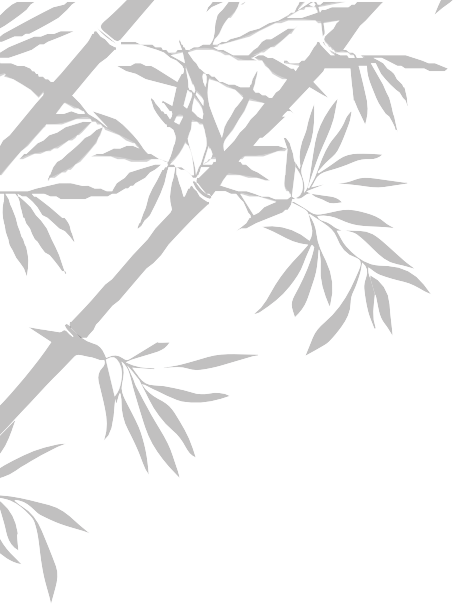               FORRETTER1. Vårruller (2stk) (Blandet med  kylling, biff, kål, purreløk)...........90,-(G)2. Kylling & champignon suppe.................................. .................85,- (SE)3. Kylling suppe med mais...........................................................85,-(E.SE)4. Peking suppe (sur og sterk smak) .......................................................98,- (E,SE,G)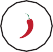  5. Wan ton suppe .........................................................................115,-(G,E)6. Rekersalat m/brød & dresising................................................125,-(G)7. Sprøstekte kongereker (3stk)..................................................125,-(G)8. Rekerchips.................................................................................75,-T2. Tom Yam goong suppe m/kongereker(sterk)...........125,-(F)T3. Tom Kha Gai suppe(kylling & kokosmelk)................115,-(F)Hovedretter10 Chop Suey (Biff,Kylling,Svin eller Blandet)................195,-(G)11  Karri Deluxe (biff, kylling, svin eller Blandet)............198,-12. Oksefilet m/grønnsaker i sur-søt saus...................................215,-14. Småbiff m/brokoli i østersaus....................................195,-(G)   16. Biff m/kinesisk peppersaus..........................................215,-(G)   17. Satay Deluxe(nøttersaus,Biff,kylling,svin eller blandet.198,-    18. Strimler av oksefilet i sort peppersaus                                       serveres på varm jernplate 255,-(G.SE)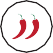     20. Strimler av lammefilet i sort peppersaus                                      serveres på varm jernplate... 275,-(G)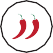  Frityrstekt kylling m/sur-søt saus og grønnsaker...195,-(GE)   24.  Kylling m/cashewnøtter og grønnsaker...................198,-(G)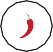 27. Frityrstekt svinefilet m/sur-søt saus og grønnsaker...198,- (G)33.  Innbakt and m/sur-søt saus og grønnsaker..............250,-(G)           34. Strimler av andkjøtt i soyachill saus..........................250,- (G)      35.  Strimler av andkjøtt i soyachill saus                                          Serveres på varm jernplate................270,- (G)Sprøstekte Kongereker m/sur-søt saus......................245,-(G)37.Kongereker m/ cashewnøtter........................................245,-(G)   40.Kongereker i sur-søt chill saus......................................245.-Frityrstekt akkar m/salat & sur-søt saus........................190,-(G.E)Vegetar chop suey...........................................................175.-(G)Stekt Ris m/egg.reker.kylling.biff.svin.grønnsaker......180,-(E)51.Stekt Nudler m/biff.kylling.svin.grønnsaker..................188,-(G)S1. Biff a la Sichuan............................................210,-(G)S2. Kylling a la Sichuan......................................210,-(G)S3. Lammefilet a la Sichuan...............................260,-(G)S4. Kongereker a la Sichuan............................. 240,-(G)(Sichuan er en region som er verdenskjent for fyldigeKraftig krydrede retter. Det  tropiske klimaet gjør detViktig å bruke krydrer som konserverer maten. SåSichuan retter med pepper og chill er vanlig.)T4. Moo Satay(Thai svinefilet på spidd m/peanøttsaus                                                                 ................. 230,-T5. Thai kylling i rødkarrisaus & kokosmelk........210,-(F)T6. Thai and m/ananas og grønnsaker i rødkarrisaus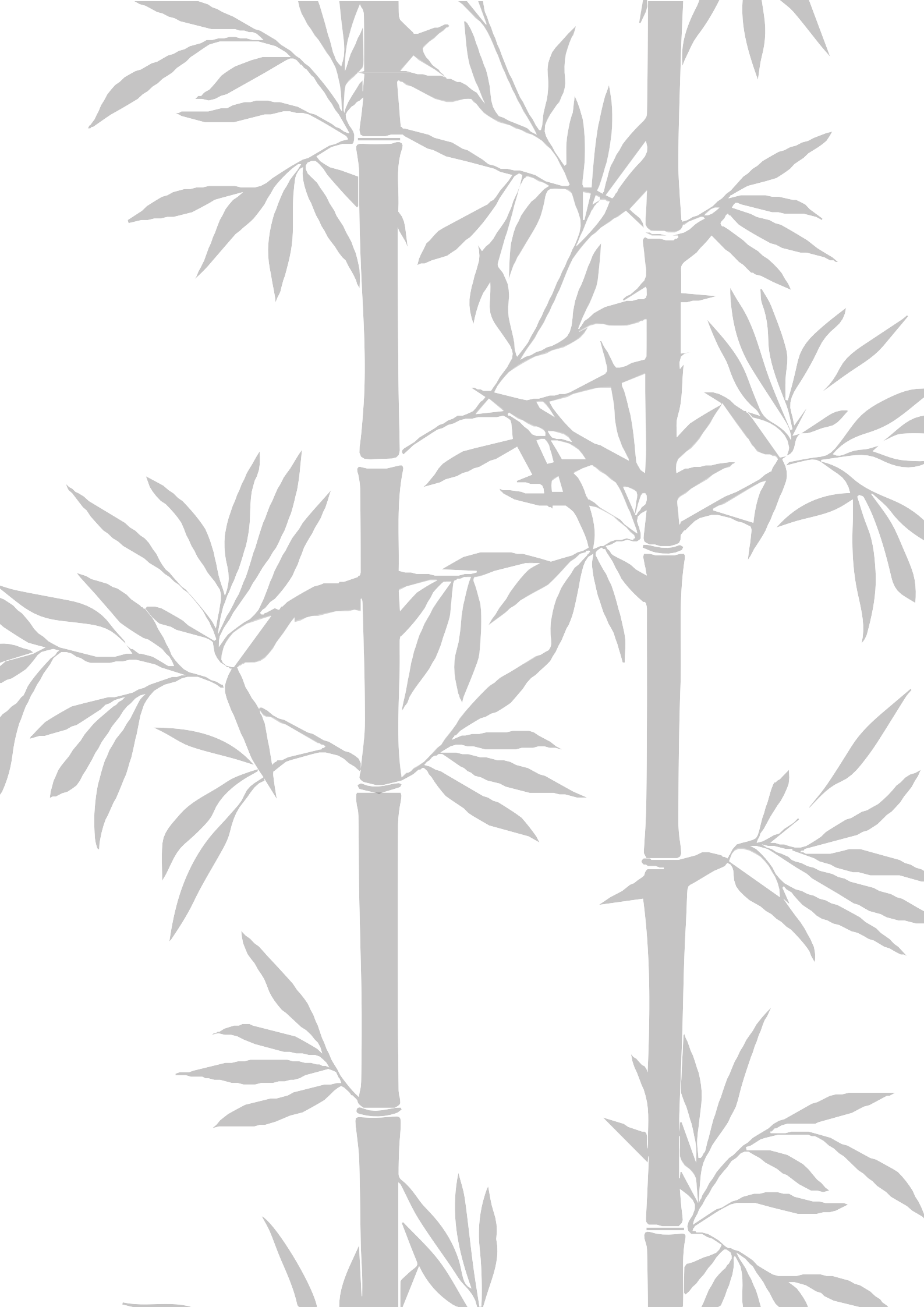                             & kokosmelk..................................260,-(F)T7. Thai biff i grønn karrisaus & kokosmelk...................210,-(F)       T10.Thai lammefilet i rødkarrisaus...................................270,-(F)                                   NORSK MAT200g okseindrefilet m/scampi , champignonsaus      Valgfri pommes frites, kokte poteter eller Ris............440,-(F)1/2 kylling m/salat,dressing og pommes frites...........195,-170g Chessburger tallerken m/pommes frites............195,-(G)200g okseindrefilet m/peppersaus       Valgfri pommes frites, kokte poteter eller Ris............420,-Grillet laks m/grønnsaker,Hollandaisesaus & kokte poteter                                                                             ..................240,-Hjemmelaget wienersnitzel m/salat,dressing,hvitløksmør       Bearnaisesaus og pommes frites...............................230,-(G) BARNEMENY (Inkl: pinneis) 2 stk pølser m/pommes frites..................................98,-(G)Hamburger (100g) i brød m/pommes frites.............110,-(G)Stekt nudler m/kylling og grønnsaker.....................98,-(G)Frityrstekt kylling m/pommes frites.........................98,-(G)Biff chop suey............................................................98,-(G)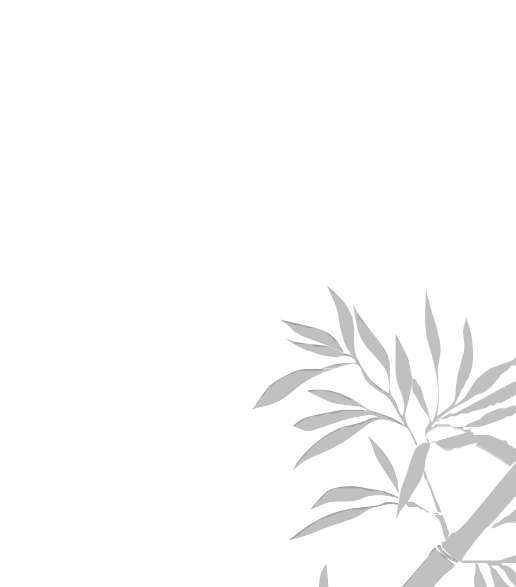 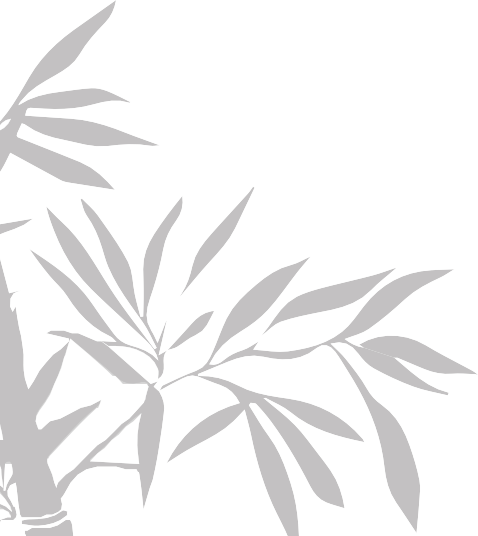                KOMBINASJONSRETTERMiddag for 2 (A)	270,- p/persForrett: Sprøstekte kongereker m/sur-søt saus	(SK,G,E)      Strimlet biff i kinesisk peppersaus	(S,SE)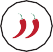 Kylling m/cashewnøtter og grønnsaker	(S,N)Middag for 2 (B)	260,- p/persKylling chopsuey	(G,SE)      Biff m/grønnsaker i karrisaus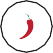 Frityrstekt svinefilet m/sur-søt saus	(GMiddag for 3 	295,- p/persVårruller	(G)      Kongereker m/cashewnøtter og grønnsaker	(E,SE,N)Sprøstekt and m/sur-søt saus	(G)Wokstekt biff, kylling, svin og grønnsaker i soyasaus	(G,SE)Sprøstekt banan m/is	(G)              Middag for 4 : GRILLET PEKING AND           Bestilling må skje minst 2 dager på lages etter ønsker            INKL:            Forrett (G)            Suppe            Hovedretter:Wokstekt strimlet and m/kamskjell,scampi i østersaus(G)Frityrstekt strimlet and m/sur-søt saus(G)Wokstekt strimlet and m/peppersaus (litt sterk)(G)Dessert og kaffer.........................................................450,- per person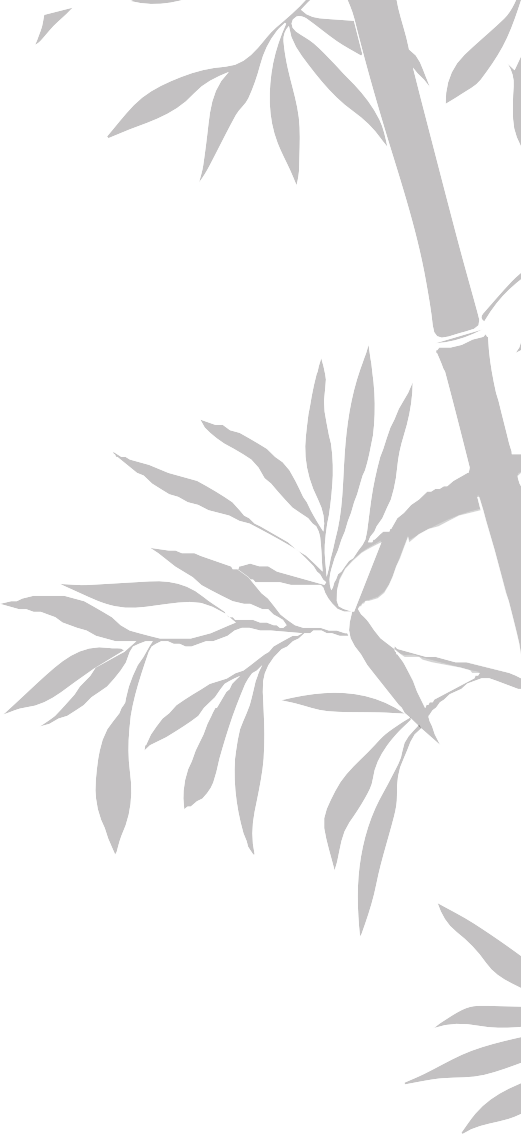                                                       DRIKKEBRUS                                                               LIKØR 4 CLCoca Cola, Fanta, Sprite                                  Eggelikør........85,-Cola zero, Bonaqua, Red bull                          Sambucca.......90,-Eplemost, Iste, ..................48,-/stk                  Cointreau.........90,-Kuli.....................................30,-                        Baileys............85,-                                                                         Tia Maria.........85,-                                                                         Drambuie........90,-WHISKY 4 CLJamsson............................110,-Chivas Regal.....................110,-Jack Daniels......................110,-                      Conac 4 cl                                                                         De Luze...........90,-                                                                         Braastad..........120,-Vodka Smirnoff.................90,-                       Hennesy...........145,-                                                                         Bache XO.........140,-                                                                         Remy Martin......150,-AQUAVITArvesølvet..........................120,-Jegermeister.....................95,-                      Gordon Dry Gin.....95,-LONG DRINKS                                               ØLFjellbekk...........................125,-                        Heineken fatøl 0,5.......90,-Margarita..........................125,-                       Pære Cider 0,5............90,-Sex on the beach.............125,-                       Sing Ha........................99,-Dry Martini........................125,-                       Tsingtao.......................99,-Mojito................................125,-                       Corona.........................99,-Gin tonic...........................125,-Irish Coffee.......................138,-Kaffe Baileys.....................130,-                      Aas uten alkoholfrittVodka Redbull...................125,-                     Clausthaler                                                                        Heineken 0,0%.........48,-stkKaffe, Dobbel espresso,  Caffe Latte, Cappuccino, Iskaffe, TeDessert79.  Sprøstekt is m/karamellsaus ................................................98,-(G)80.  Sprøstekte bananer m/sjokoladesaus & is.......................118,-(G)81. Regnbueis m/jordbærsaus .........................................................98,-(G)Sjokoladekake m/is & krem.................................. .................118,-(G)                                                     Varm eplekake m/jordbærsaus, is og krem ....................118,-(G) Banansplitt m/ sjololadesaus..................................................125,-(G)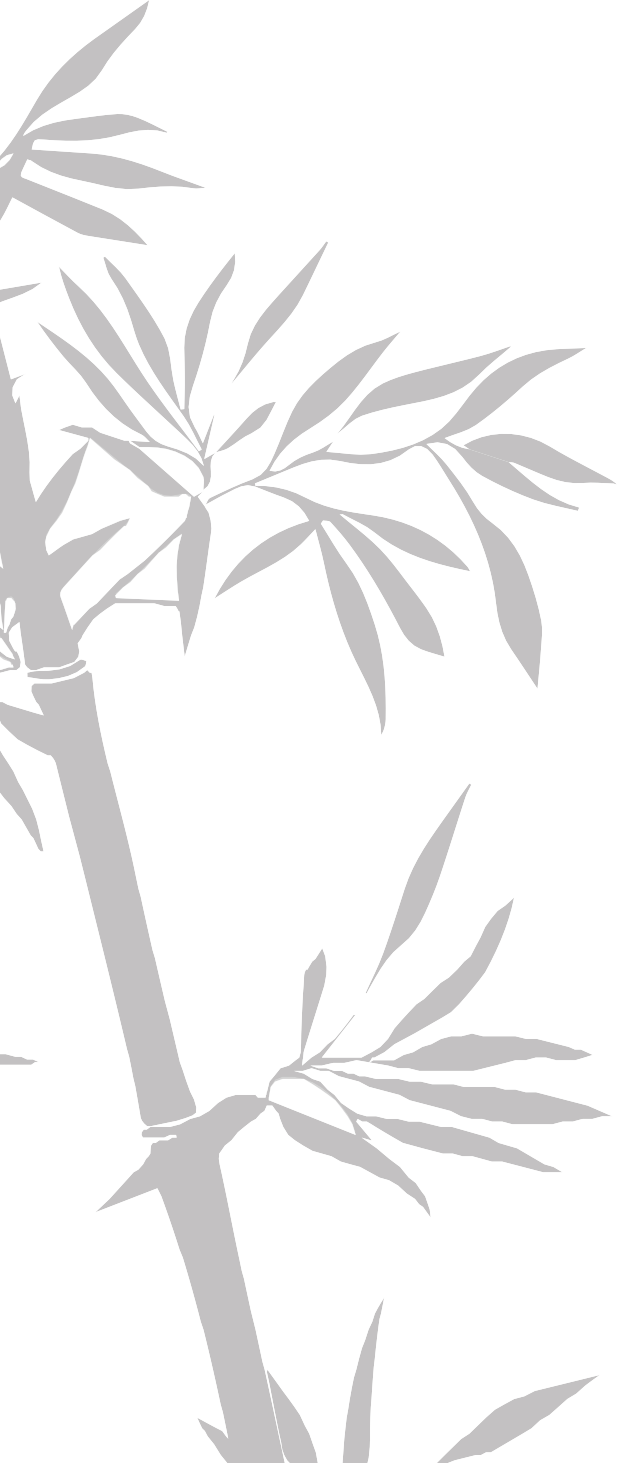 Karamellpudding m/ karamellsau.........................................110,-(G)Sjokoladeis m/ Baileys................................................................125,-(G)Vaniljeis m/ Eggelikør.................................................................125,-(G)KuleisSjokolade, vanilje, jordbær og cappuccino is, og bringebær sorbet1 kule                                                                                                38,-2 kuler                                                                                               70,-3 kuler                                                                                               90,-Milkshake:                    Oreo.............................................85,-(G)                    Sjokolade......................................85,-                    Jordbær.........................................85,-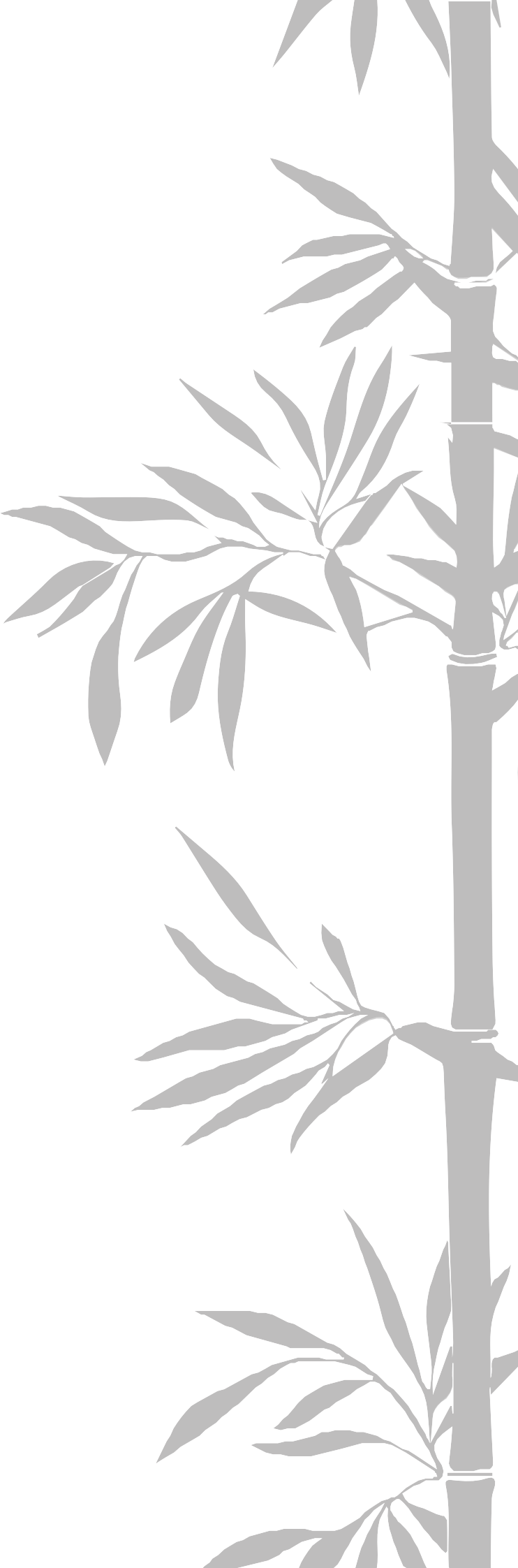 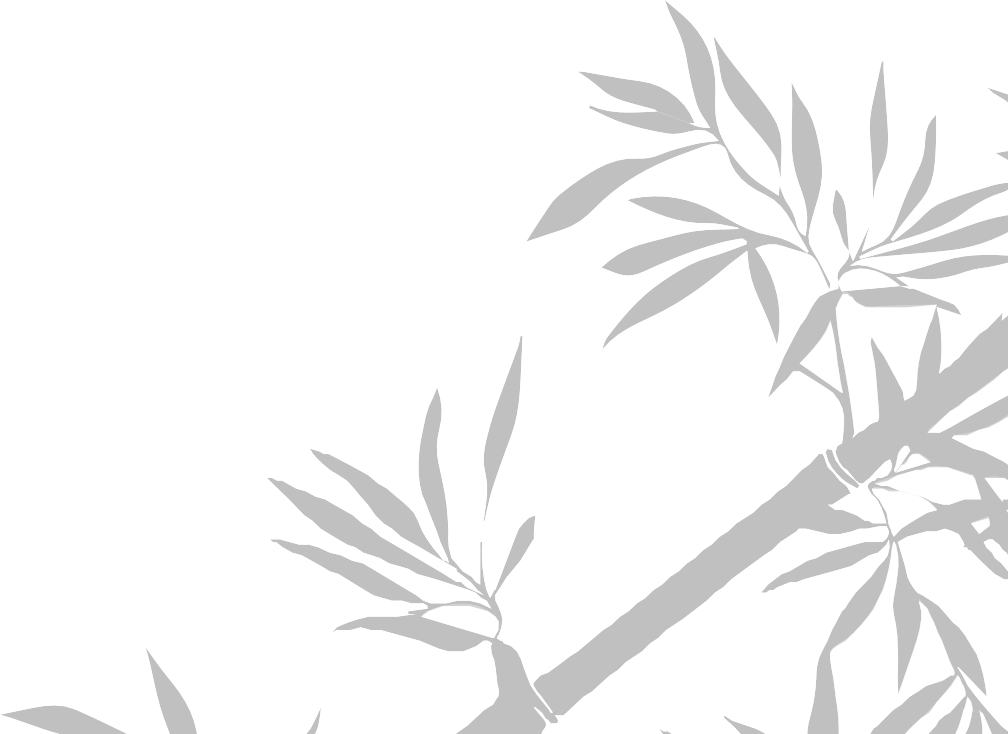 RosévinVigne Nuove Cerauolo Rose Italia                               398,-Dyp rosa farge. Middelsnaromatisk duft av kirsebær, villbringebær, markjordbær og et fint blomsterpreg. Tørr vinn med fin frisket,fruktig stil og en behagelig rund avslutning Musserende vinPerelada Cava Brut Reserva N V	428,-Vinnen har meget behagelig ”mousse” med små og delikate perler. Kombinasjon av frukt og blomster i nesen, kompleks og allikevel lett tilgjengelig. (nr 60859)Contarini Prosecco Treviso Brut Italia		390,-Lys strågul farge med noen grønne toner, dempede bobler, delikat, frisk og fruktig.(nr 63357)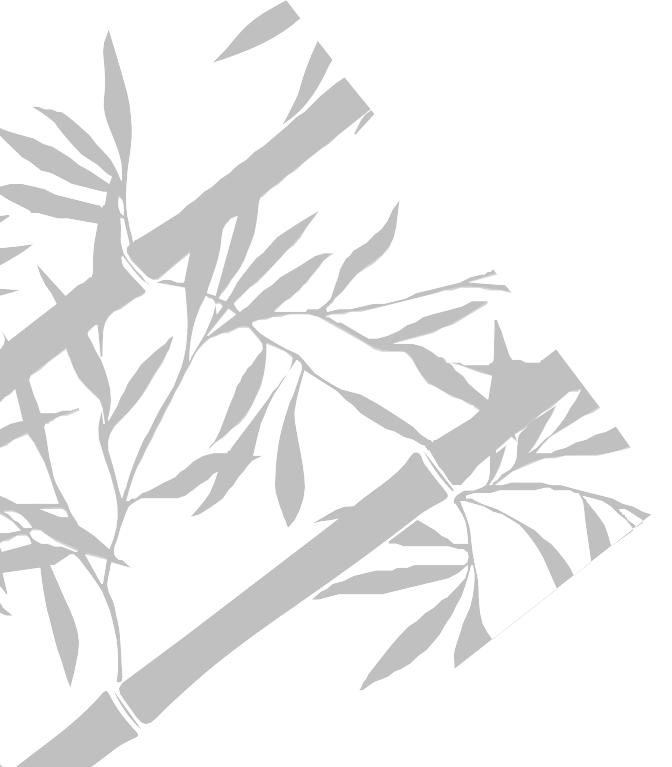 